FIELD  TRIP  PERMISSION  TO  PARTICIPATE  FORM(For use in ALL Field Trips – Local, Outside of City Limits and International Travel) School Name:  Hughes STEM High School/Riverview East Academy		Date:   2021-2022 School Year Administrator/Teacher in Charge:    Michael Jones      Room Number/Grade:    11/12   Office/Mobile Numbers:   (513) 291-5526                                                                  DESTINATION:   TriHealth Good Samaritan Hospital    Student Name:                                                                     Date of Birth:  _______________Site to be visited and the location:   Students will work at TriHealth Good Samaritan Hospital (375 Dixmyth Ave.; Cincinnati, OH 45220) Mondays-Fridays depending on academic/work schedules  Date(s) of field trip:   Mondays-Fridays (varies)    Departure Time:   8:00AM  	Return Time:   3:30PMPurpose of Trip:    CPS/TriHealth Employment Program (School-to-Work) Student Activities:   Work-based learning experience  Mode of Transportation:   Metro/Bus Shuttle Students must be able to:   walk, lift no more than 50lbs. (Describe above any special requirements necessary for the trip ex: ability to swim)Additional items:Packed Lunch:    x - Student/family responsible for lunch on workdays   yes       no  Cost/Fee for Field Trip:    $0  (submit cash no later than      N/A ) Chaperones for Field Trip:    N/A  yes, I am interested in being a chaperone    (Review attached document from CPS Office of Safety & Security District Form 8475-1F1 for required background checks for Chaperones.) Expectations and Instructions:  The student and I understand the following:To follow instructions given by Administrator/Teacher in Charge.Not to leave or separate from the group without appropriate authorization from Administrator/Teacher in Charge.Comply with all laws and ordinances, including but not limited to those pertaining to prohibiting the  possession of drugs and/or alcohol.  POSSESSION AND/OR USE OF DRUGS AND/OR ALCOHOL IS ABSOLUTELY PROHIBITED.Follow all board policies, the District’s Code of Conduct, school rules, and regulations at all times.Follow the customary standards of good citizenship, good decorum, and common courtesy. If any of the above expectations or instructions are violated, the student’s participation may be immediately terminated, a parent/guardian contacted to retrieve the student, and disciplinary action imposed.      ___________________________ 		                 ___________________________      Signature of Parent/Guardian 			                 Signature of Student	      ______________________			                 ______________________	      Date						                 DatePage 1 of 2FIELD  TRIP  PERMISSION  TO  PARTICIPATE  FORM(For use in ALL Field Trips – Local, Outside of City Limits and International Travel)    Is your child disabled and/or require any special accommodations?        yes        no    If yes, please specify:  _______________________________________________________________   ___________________________________________________________________________________ Does your child have a medical condition where medication may be needed while on the field trip, such as an inhaler, etc.?        yes        no   If yes, please specify:  _______________________________________________________________   ___________________________________________________________________________________    EMERGENCY CONTACTS:                                        Mother/Guardian: _________________________   Home/Mobile Numbers:  ________________________   Father: __________________________________   Home/Mobile Numbers:  ________________________   Address:________________________________________________________________________________      Name of Insurance Company:									    Group/ID Number:________________________      Phone Number:________________________	   Other  Emergency Contacts:   Name:  _________________________________      Home/Mobile Numbers:  _______________________   Name:  _________________________________      Home/Mobile Numbers:  _______________________ In the event reasonable attempts to contact me have been unsuccessful, I hereby give my consent for emergency  medical treatment of my child due to illness or injury by a licensed physician or dentist; and the transfer of the child to any  hospital reasonably accessible.  This authorization does not cover major surgery unless the medical opinion of a licensed physician or dentist, concurring  in the necessity for such surgery, is obtained prior to the performance of such surgery.   Facts concerning the child’s medical history, including allergies, medications being taken, and any physical impairments   to which a physician should be alerted:_________________________________________________________ _____________________________________________________________________________________ _____________________________________________________________________________________ I release and waive, and further agree to indemnify, hold harmless the Board of Education, the individual members,   agents, employees and representatives thereof, as well as trip administrator/teacher in charge, from and against, any  claim which I, any other parent or guardian, any sibling, the student or any other person may have or claim to have,  known or unknown, directly or indirectly, for any losses, damages or injuries arising out of, during, or in connection with  the student’s participation in the trip and related activities or the rendering of emergency medical treatment, if any. 	______________________________	                _____________________	Signature of Parent/Guardian 		                Date(OGC revised 1/28/2016)Page 2 of 2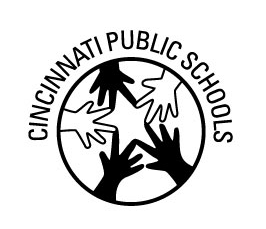 